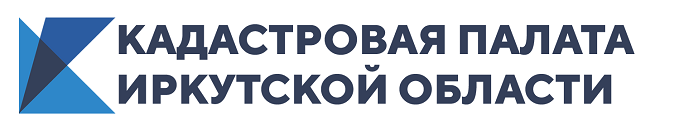 Ошибки, приводящие к пересечению границ земельных участков и их устранениеЧто делать, если обнаружилось пересечение границ вашего земельного участка с границами другого земельного участка? Какие бывают ошибки и чем они различаются? Об этом рассказала Кадастровая палата Иркутской области.Сведения в Единый государственный реестр недвижимости вносятся в соответствии с представленными документами. Вместе с тем, никто не исключал так называемый «человеческий фактор», являющийся причиной возникновения ошибок. Ошибки, из-за которых возникли пересечения границ земельных участков можно исправить разными способами, в зависимости от вида - техническая ошибка или реестровая ошибка. Техническая ошибка - это описка, опечатка, или другая подобная ошибка, которая допущена органом регистрации прав. «Основным признаком такой ошибки является то, что в документах, на основании которых сведения вносились в Единый государственный реестр недвижимости, указаны одни данные, а в реестре  ‒ другие, то есть неверные данные», ‒ поясняет эксперт Кадастровой палаты Иркутской области Светлана Иванова.Техническая ошибка исправляется по решению государственного регистратора прав или на основании вступившего в законную силу решения суда. Заявление об исправлении технической ошибки в орган регистрации прав может подать любое заинтересованное лицо. Такая ошибка исправляется в течение трех рабочих дней со дня ее обнаружения органом регистрации прав или со дня подачи заявления об исправлении технической ошибки, либо на основании вступившего в законную силу решения суда.Реестровая ошибка – это воспроизведенная в Едином государственном реестре недвижимости ошибка, содержащаяся в документах (например, межевом плане, карте-плане территории), возникшая вследствие ошибки, допущенной кадастровым инженером либо лицами или органами, которые составили и направили такие документы в орган регистрации прав.Реестровую ошибку исправить сложнее. Сначала необходимо устранить ее в документах, в которых она была допущена.Реестровая ошибка исправляется в течение пяти рабочих дней со дня получения органом регистрации прав документов, свидетельствующих о наличии реестровых ошибок и содержащих сведения для их исправления. Также она может быть исправлена на основании вступившего в законную силу решения суда.Пресс-служба Кадастровой палаты по Иркутской области